Sdružení obcí Orlicko aktivně podporuje rozvoj ekonomiky cestovního ruchu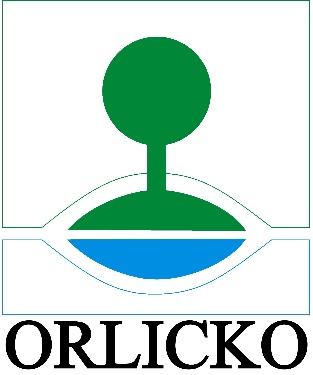 Podpora cestovního ruchu je pro Sdružení obcí Orlicko, které letos oslaví  30. výročí svého založení, jednou z jeho hlavních činností a strategických priorit. Východiskem k aktivitám podpory cestovního ruchu je jednak tradice cestovního ruchu v Orlických horách a Králickém Sněžníku, ale též vnímání zodpovědnosti obcí a měst za provádění regionálního marketingu cestovního ruchu a za realizace neziskové infrastruktury cestovního ruchu. Právě marketing cestovního ruchu byl v počátečních letech existence Orlicka jednou z jeho hlavních činností. Orlicko vydávalo řadu regionálních propagačních materiálů, provozovalo regionální webové stránky, provozovalo a podporovalo činnost turistických informačních středisek   a zúčastňovalo se veletrhů cestovního ruchu. Časem však vznikla potřeba řešit regionální marketing v rámci specializované organizace a tak se Orlicko stalo jedním se spoluzakladatelů Destinační společnosti Orlické hory a Podorlicko, která většinu marketingových aktivit od Orlicka následně převzala.V současné době Orlicko realizuje marketing jen ve výjimečných případech. Orlicko je vlastníkem regionálního informačního centra na Červenovodském sedle a každoročně finančně podporuje činnost TIC na Pastvinské přehradě. V roce 2022 pak vydalo Orlicko společně s polským partnerem okresem Kladsko reprezentativní publikaci Orlicko-Kladské pomezí z ptačí perspektivy. Orlicko je velmi aktivní v realizaci neziskové infrastruktury cestovního ruchu. Již na přelomu tisíciletí jsme v regionu vyznačili více jak 400 km cykloturistických tras, které jsou v současnosti udržovány   Klubem českých turistů. Orlicko je také velkým investorem cyklostezek v regionu, které prioritně slouží k bezpečné dopravě do práce a do škol, ale také jsou hojně využívány cykloturisty. Velkou investicí Orlicka při podpoře cestovního ruchu bylo v roce 2021 vybudování Singltreku Suchák na Červenovodském sedle, který nabízí síť 20 km jednosměrných terénních cyklotras. Ruku v ruce s tím byly podstatně rozšířeny parkoviště, které jsou potřebné i v zimním období pro milovníky běžek.Od roku 2000 je Orlicko regionálním fenoménem v podpoře lyžařské běžecké turistiky a to zejména nabídkou desítek kilometrů strojově upravovaných lyžařských stop  v území Bukové hory a Suchého vrchu, včetně zázemí na Červenovodském sedle s rychlým občerstvením a sociálním zázemím. Orlicko v roce 2021 zakoupilo novou rolbu na úpravu stop za 4,3 mil. Kč, která nahradila více jak dvě desítky let starou. Orlicko také stojí za nabídkou strojově upravovaných  stop  na Dolní Moravě a na Jeřábu, když bylo nositelem projektu, v rámci kterého byly v roce 2014 zakoupeny rolby na úpravu stop v těchto oblastech. Vlastní úpravu stop zajišťují obce Červená Voda a Dolní Morava.Nesmím zapomenout na projekt „Malé památky Orlicka“, který sice není přímou realizací infrastruktury cestovního ruchu, ale díky opravám  více jak 120 malých památek, například křížků, soch svatých, kapliček atd. většinou mezi dvěma obcemi, přispíváme k posílení přitažlivosti našeho krásného regionu. Těžko by se někdo jiný o ně staral, když nejsou například uprostřed návsi.  Věřím, že Orlicko je a bude oblíbeným návštěvnickým místem, a to nejen o blížících se dovolených. Všem občanům našeho krásného regionu Orlicka a Podorlicka přeji krásné dovolené a pevné zdraví. Važme si místa, kde žijeme. Je u nás prostě nádherně.						Petr Fiala, předseda Sdružení obcí Orlicko